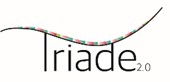 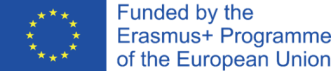 Vaja 6.7. Kako se odzvati v primeru zlorabe.Mentor izpostavi naslednje situacije in prosi AAWID naj izrazi, kako bi se nanje odzvali začenši takoj po razpravi.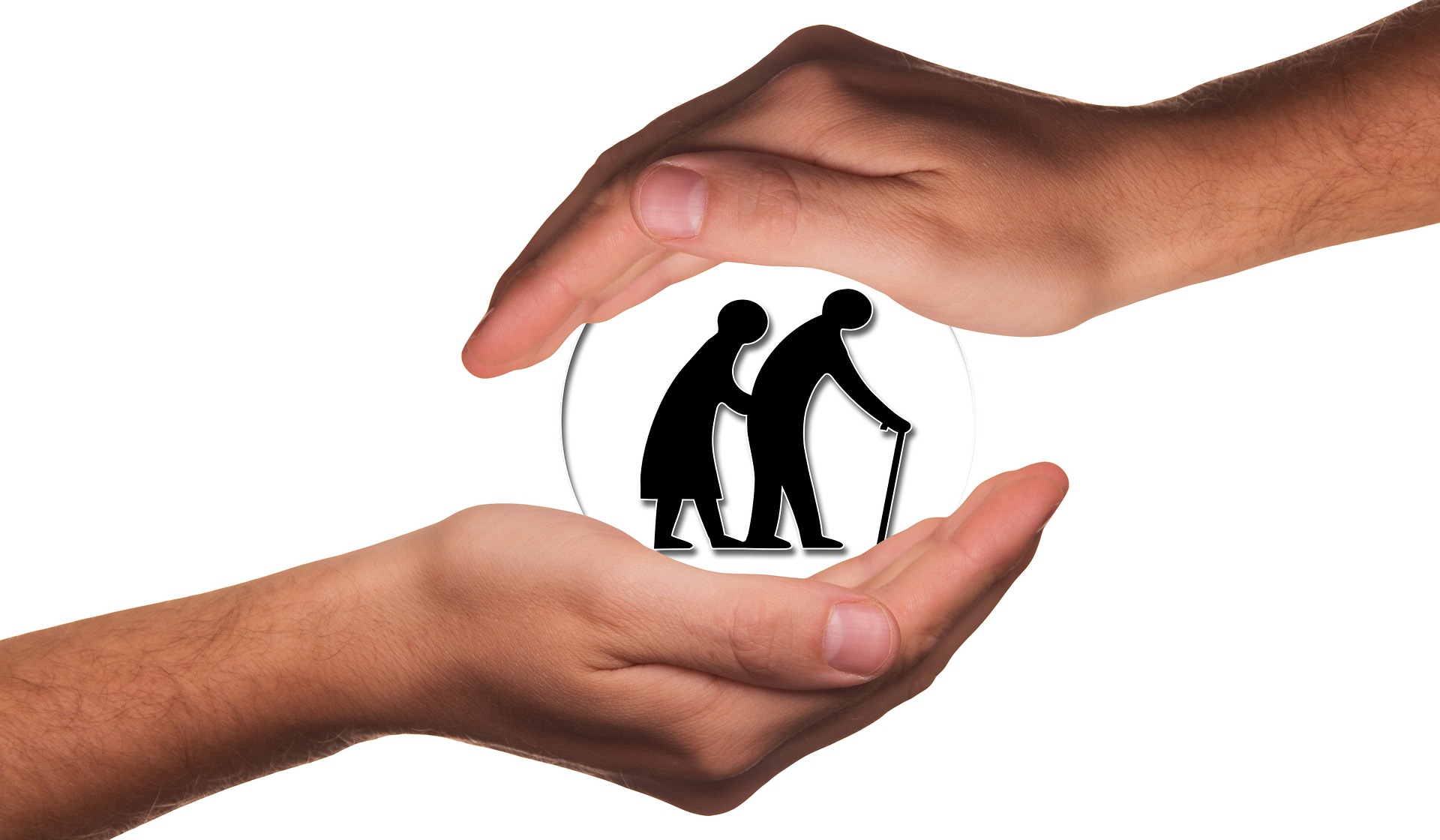 Negovalec vas vleče za roko, da boste hitreje hodili.  Negovalec kriči na vas, da bi vas preganjal. Verjamete, da vaš pravni skrbnik troši vaš denar brez vašega dovoljenja. Negovalec se vas dotakne na način, ki vam ni všeč. Strokovnjaki vašega centra ne spoštujejo vaše volje, da bi še naprej živeli v svojem domu. 